MANDATORY DISCLOSURECollege Website : http://www.badruka.com/bcpgc/index.htmlMandatory Disclosure Updated on :  06/02/2019
1.AICTE. FILE.NO	:  MBA – 431/40-14/ET-APR(M)/94.   Date & Period of Last approval : MBA – 10/04/2018 for 2018-2019.2. Name of the Institution : Badruka  College P.G Centre.    Address of the Institution : 3-2-847.    City & Pin Code : Station Road,Kachiguda,Hyderabad.    State/UT  : Telangana.    Longitude & Latitude : 78.28.33  & 17.21.57.    Phone: 040-24741610.    Office hours at the Institution : 10.00 A.M – 5.00 P.M    Academic hours at the Institution : 9.30 A.M – 4.10 P.M 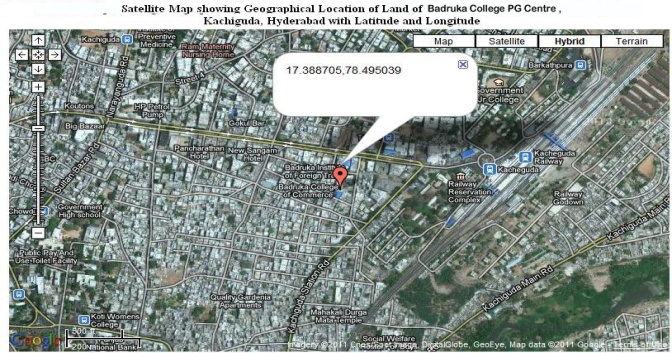 Email :  director1bcpgc@gmail.com.Website : www.badruka.com  - bcpgcNearest Railway Station : Kachiguda,Hyderabad – Less than 0.5 K.M.3. Type of Institution  : Private – Self-Financed.    Category – 1 of the Institution : Non-Minority.    Category – 2 of the Institution : Co-Education.Contd...:  2  :4. Name of the Organisation running : Seth Ghasiram Gopi Kishan Badruka    the institution                                   Educational Society.    Type of the Organisation                : Society.    Address of the Organisation           : Seth Ghasiram Gopi Kishan Badruka                                                               Educational Society,Kachiguda,Hyderabad.        Registered with                             : Registrar of Societies,Hyderabad.     Website of Organisation                 : www.badruka.com.   5. Name of the affiliating University   : Osmania Unversity.    Address                                          : Osmani University Campus,Hyderabad-07.    Website                                          : www.Osmania.ac.in.    Latest affiliation period                   : 2018-2019.6. Name of the Principal/Director       : Dr.Kasturi Ranga.    Designation                                    : Professor & Director.       Phone No with STD code                  : 040-24741610.      E-mail                                                : kasturirangans@gmail.com    Highest Degree                                  : Ph.D.    Specialisation                                    : Financial Managment. 7. Governing Board Members :-    A. Governing Council:-                                                                                                          Contd...:: 3  ::   B. Academic Committee.8.  Academic Advisory Body : Governing Council and Academic  Sub-Committee.     Frequency of meetings and date of the last meeting held:     Governing Council Meeting : Twice in a year     Date of last meeting:    14th February 2019.     Academic Committee :  Once in every semester     Date of last meeting   : 4th January 2019. Contd...:: 4 ::9  . Students feedback mechanism on Institutional governance/faculty        performance:-There is a course monitoring committee which monitors the class work and evaluates the performance of students and faculty. To ensure better interaction with the students and to varied activities of the administration, different committers were formed by the Institution. A few staff members and identified students are members in the committees. Each committee addresses the issue first by having threadbare discussions among themselves and come to a solution. This is then put to the administration/management for decision making. This method ensures better analysis of a situation and thus reduces the workload on the administration 10.  Grievance Redressal mechanism for faculty,staff and students:-          The Grievance Redressal  System is governed by various committee. The Director         is the Chairman of all the committees.  The students can post their grievance         online though grievance@badruka.com11. Name of  the Department               :   Department of Business Administration.      Course                                             :   MBA      Level                                                :   Post Graduation.      1st year approval of the council      : 1994.      Year-wise sanctioned Intake :-      Year-wise actual admissions  :-Contd...:: 5  ::      % of students passed with distinction   :-      % students passed with first class :-Accreditation status of the course	:   Not accreditedDoctoral course			:   No.Foreign collaboration if any	:   NoProfessional Societies Membership	:   No.Professional Activities	:   Guest Lectures,Project Assistance, 			    Organising Seminars, Workshops.Contd...:: 6  :Distinguished Alumni	:   Several alumni members have                                                                   floated software companies and                                                                       other Business12. Name of the Teaching staff :-      Faculty Members:13. Admissions Quota : Entrance test/Admission Criteria:-Contd...:: 7  ::     MBA Fees in Rupees       Admission Calender		:  August to June.14. Infrastructure Information:-      Class Rooms        Tutorial Room facilities for MBA.      Computer centre facilites 	:   1 Computer centre with 30 Systems.       Library Facilities			:   In addition to DELNET subscription.        Auditorium/Seminar Halls/Amphi	:     Seminar Halls – 2 &                                                                                        Auditorium -1        Cafeteria					:      Available.        Gymnasium Facilities			:      Available.        Facilities for disabled			:     Barrier Free ramps,Elevators and                                                                               Rest Rooms.         Any other Facilities	  		:     Yoga, Meditation Centre, &						                 Placement & Grooming Divn    15.   Boys Hostel 					:     NO        Girls Hostel	   				:     Yes         Medical & Other facilities at  hostel	:     YesContd...:: 8  ::16. Academic session’s				:   August – June      Examination System year/Sem		:    Semester System.      Period of declaration of results		:    As per Osmania University.17. Counselling/ Mentoring 			:    Yes      Career counselling				:    Yes      Medical facilities				:    Yes      Students Insurance				:   Yes18.  Students Activity Body:-1Sri.Hari Kishan MalaniChairman2Sri.Mukundlal BadrukaHon.Secretary & Correspondent.3Sri.Srikishan BadrukaJoint Secretary4Sri.Ravi BadrukaMember5Sri.D.K.Samarasimha ReddyMember6Sri.Lakshmi Niwas SharmaMember7Sri.Prof.Ashok AgarwalMember8Sri.AV SadasiveMember9J.Krishnadev RaoMember10Prof.C.Madhusudana ReddyMember11Sri.Hari Prasad G BadrukaChairman Emeritus12Vinod Kumar AgarwalEx-DG MCIHRD & Spl CS, Govt of Telangana1Sri.Ravi BadrukaChairman2Prof.AbhiramalrishnaMember3Prof.A.Vidyadhar ReddyMember4Prof.K.V.AchalapatiMember5Prof.C.Madhusudhan ReddyMember6Prof.T.L.N.SwamyDirector General -  I/C7Prof.G.S.RaoDirector,SGGBES8Dr.K.Someshwar RaoPrincipal BCCA9Dr.Kasturi RanganDirector,BCPGC & BIMS10Dr.DVNS MurthyDirector,BBCIT.11Sri.Rajesh AgarwalCo-ordinator,BIPS12Dr.Saroj JainPrincipal,BJCG13Sri.N.Ramakrishna RaoHead-PGDCourseYearIntakeMBA2017-2018602016-2017602015-201660CourseYearAdmissionsMBA2017-2018602016-2017602015-201660CourseYear%MBA2017-2018222016-2017152015-201620CourseYear%MBA2017-2018802016-2017752015-201675 Campus placements in last three years with minimum salary, maximum salary    and average salary: MBA FACULTYMBA FACULTYMBA FACULTY1Dr. Kasturi RanganProfessor & Director2Dr. M.Rajeswari Assoc. Professor3Mr.R.Krishna Vardhan Reddy Assoc. Professor4Ms. Preeti Asst.Professor5Mr. Seshagiri Asst.Professor6Mr.Gopi Anil Reddy Asst.Professor7Ms.SarithaAsst Professor & Placement Officer.  CUT-OFF MARKSCategory 2018-19 2017-18 2016-17 MBAOC266221250BC124513781812SC213316481680ST322023415535CourseYearFeesMBA2017-201858,000/-2016-201758,000/-2015-201658,000/-MBAMBANo. Of Titles2408No. of  Volumes8076No. of International Journals1No. of National Journals12Cultural activitiesTeachers Day,Annual Day,Independence Day,Traditional Day,Sahannith & SplashSports ActivitySports MeetLiterary ActivityElocution,Essay writing competitions conducted Technical Activities/Tech FestivalsSplash – MBA students Mgt FestivalIndustrial visits/ToursVisited to Dolfin Chocolates,Dukes Biscuits & Coco-colaAlumni Activities Splash,Sahannith,Project guidance, Placement leads,Evaluation of seminars by students